Environmental Affairs Board Minutes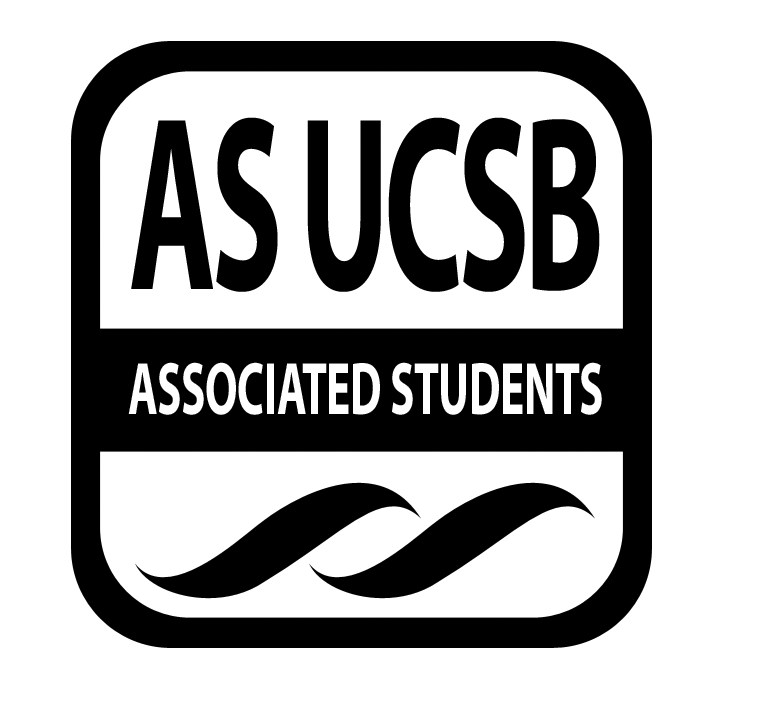 Associated Students 2/12/2022 Slack: ATTENDANCENEW BUSINESS1.MOTION/SECOND: Kat / NaomiMotion language: motion to pass $200 for extra supplies for our Green Chef event ACTION: ConsentAdditional approval required: YES (Senate)NameNote:NameNote:Lily OrtizCo-ChairPresentVarun IyerSustainable FoodsPresentKat LaneCo-ChairPresentJadaSustainable FoodsPresentJen SteinSustainable Lifestyle ChairPresentMaritza VasquezStudent AffairsPresentKatherine Jiang LiSustainable Lifestyle ChairPresentSoham RayStudent AffairsPresentIzzy YoungPolicy Campaign ChairPresentAlicia YuPublicity ChairPresentJesse CaseyPolicy Campaign ChairPresentDiane NguyenPublicity ChairPresentSaul VenturaEnvironmental Justice PresentGabby AlviraEarth Day ChairPresentNaomi CharletEnvironmental Justice PresentTara RobinsonEarth Day ChairPresentJesus Gomez GarciaSocial ChairPresentVacantSenate LiaisonN/ACarissa GarciaSocial ChairPresentSarah SiedschlagAdvisorPresentLandry GuillenVolunteer ChairPresentEmily CohenAdmin AssistantPresentHadley MahoneyHistorianPresentGrantSpecial CoordinatorPresent